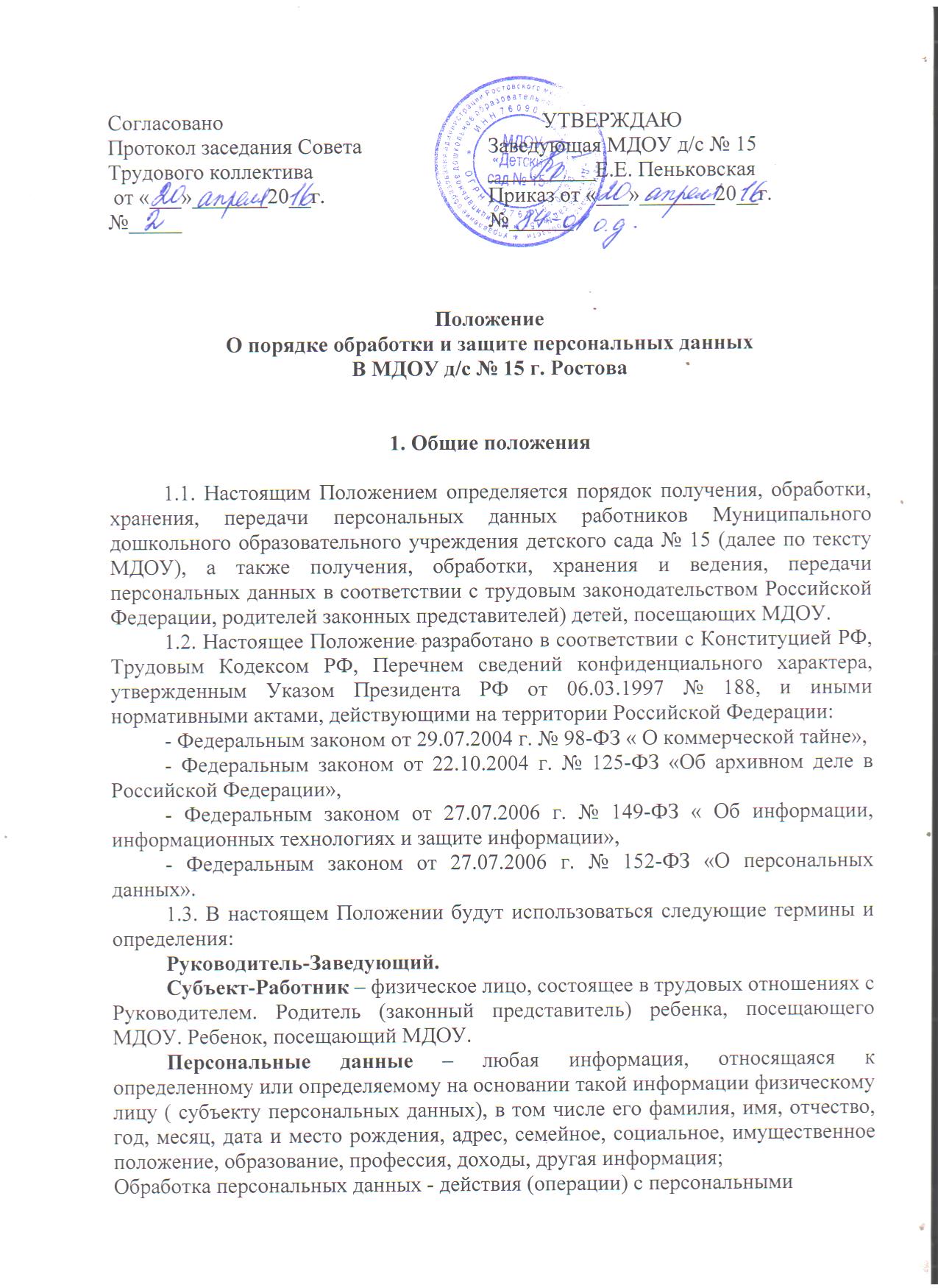 данными, включая сбор, систематизацию, накопление, хранение, уточнение(обновление, изменение), использование, распространение (в том числе передачу),обезличивание, блокирование, уничтожение персональных данных;Защита персональных данных работника - деятельность уполномоченныхлиц по обеспечению с помощью локального регулирования порядка обработкиперсональных данных и организационно-технических мер конфиденциальностиинформации о конкретном работнике, полученной работодателем в связи струдовыми отношениями;Конфиденциальность  персональных  данных  -  обязательное,  длясоблюдения оператором или иным получившим доступ к персональным даннымлицом, требование: не допускать распространения персональных данных безсогласия субъекта персональных данных или наличия иного законного основания.2. Понятие и состав персональных данных2.1.  Персональные  данные  Субъекта  представляют  необходимуюинформацию Заведующему в связи с трудовыми отношениями и касающуюсяконкретного  работника,  и  персональные  данные  родителя  (законногопредставителя) ребенка, посещающего МДОУ в связи с заключением договора наоказание  образовательных  услуг,  и  ребенка,  на  которого  направленыобразовательные услуги.2.2. К персональным данным Субъекта относятся следующие сведения:Фамилия, Имя, Отчество, пол, дата рождения, место рождения, гражданство,знание иностранного языка, образование, специальность, стаж работы, предыдущее место работы, состояние в браке, состав семьи, адрес места жительства и телефон, сведения о воинском учете, заболевания, затрудняющие выполнение работником трудовых функций, иные сведения.3. Сбор, обработка и защита персональных данных Субъекта3.1.Персональные  данные  Субъекта  относятся  к  конфиденциальнойинформации, то есть порядок работы с ними регламентирован действующимзаконодательством РФ и осуществляется с соблюдением строго определенныхправил и условий. Данные требования установлены ст. 86 Трудового кодекса РФ и не подлежат изменению и исключению, так как являются обязательными длясторон и построения их отношений.В целях обеспечения прав и свобод человека и гражданина работодатель иего представители при обработке персональных данных обязаны соблюдатьследующие общие требования:3.2. Обработка персональных данных может осуществляться исключительнов целях обеспечения соблюдения законов и иных нормативных правовых актов,содействия в трудоустройстве, обучении и продвижении по службе, обеспеченияличной безопасности, контроля количества и качества выполняемой работы иобеспечение сохранности имущества;3.3. Все персональные данные следует получать лично у Субъекта.Если персональные данные, возможно, получить только у третьей стороны,то Субъект должен быть уведомлен об этом, заранее и от него должно бытьполучено письменное согласие. Заведующий должен сообщить Субъекту о целях,предполагаемых источниках и способах получения персональных данных,характере, получаемых персональных данных (например, оформление запроса напрежнее место работы работника в целях выяснения его профессиональныхкачеств; запроса в учебное заведение о подлинности документа об образовании ит.п.) и последствиях отказа Субъекта дать письменное согласие на получение;3.4. Заведующий не имеет права получать и обрабатывать персональныеданные Субъекта о его политических, религиозных и иных убеждениях и частнойжизни. В случаях непосредственно связанных с вопросами трудовых отношений, в соответствии со статьёй 24 Конституции РФ руководитель вправе получать иобрабатывать данные о частной жизни Субъекта только с его письменногосогласия;3.5. Заведующий не имеет права получать и обрабатывать персональныеданные Субъекта о его членстве в общественных объединениях или егопрофсоюзной  деятельности  за  исключением  случаев,  предусмотренныхфедеральными законами;3.6. При принятии решений, затрагивающих интересы Субъекта Заведующийне имеет права основываться на персональных данных Субъекта, полученныхисключительно в результате их автоматизированной обработки или электронногополучения;3.7.  Субъект  предоставляет  персональные  данные  о  себе  вдокументированной форме:- паспорт или иной документ, удостоверяющий личность;- трудовую книжку, за исключением случаев, когда трудовой договорзаключает  впервые  или  работник  поступает  на  работу  на  условияхсовместительства;- страховое свидетельство государственного пенсионного страхования;- документы воинского учета - для военнообязанных и лиц, подлежащихпризыву на военную службу;- документ об образовании, о квалификации или наличии специальныхзнаний при поступлении на работу, требующую специальных знаний илиспециальной подготовки;- копию свидетельства о рождении ребенка;- в отдельных случаях с учетом специфики работы действующимзаконодательством РФ может предусматриваться необходимость предъявления при заключении  трудового  договора  дополнительных  документов  (например,медицинское заключение для лиц в возврате до 18 лет; для лиц, занятых натяжелых работах и работах с вредными и или опасными условиями труда).3.8. Запрещается требовать от лица, поступающего на работу, документыпомимо предусмотренных Трудовым кодексом РФ, иными федеральнымизаконами, указами Президента РФ и постановлениями Правительства РФ.3.9. При заключении трудового договора и в ходе трудовой деятельностиможет возникнуть необходимость в предоставлении Субъектом документов:-о возрасте детей;-о беременности женщины;-об инвалидности;-о донорстве;-о составе семьи;-о доходе с предыдущего места работы;-о необходимости ухода за больным членом семьи;3.10. К документам, содержащим персональные данные, относятся:- трудовой договор и приказ о приеме на работу;- приказы о поощрениях и взысканиях;- приказы об изменении условий трудового договора;- карточка унифицированной формы Т-2, утвержденная постановлениемГоскомстата России от 05.01.2004 г № 1;- электронные базы данных.3.11 Лица, получающие персональные данные обязаны соблюдать режимсекретности (конфиденциальности). Данное Положение не распространяется наобмен персональными данными Субъекта в порядке, установленном федеральными законами.3.12 Защита персональных данных от неправомерного их использования илиутраты должна быть обеспечена Руководителем за счет его средств, в порядке,установленном Трудовым кодексом РФ, иными федеральными законами.3.13 Субъект и их представители должны быть ознакомлены под расписку сдокументами организации, устанавливающими порядок обработки персональныхданных, а также осведомлены об их правах и обязанностях в этой области.3.14. Субъект не должен отказываться от своих прав на сохранение и защитутайны. Если в трудовом договоре будет содержаться норма об отказе Субъекта отданного  права,  то  в  этой  части  трудовой  договор  будет  считатьсянедействительным.Заведующий, Субъект и их представители должны совместно вырабатыватьмеры защиты персональных данных.4. Хранение персональных данных Субъекта4.1. Информация, относящаяся к персональным данным Субъекта, хранитсяв его личном деле. Ведение личных дел, карточек Т-2, трудовых книжек ивкладышей к ним, осуществляет заведующий (либо ответственное лицо).Личные дела, уволенных Субъектов хранятся в архиве МДОУ в подшитомвиде, оформленные в соответствии с Основными правилами работы архивоворганизаций.Конкретные обязанности по хранению личных дел Субъектов, заполнению,хранению и выдаче трудовых книжек (дубликатов трудовых книжек), иныхдокументов, отражающих персональные данные Субъекта, возлагаются наЗаведующего (либо ответственное лицо).4.2. В отношении некоторых документов действующим законодательствомРФ могут быть установлены иные требования хранения, чем предусмотренонастоящим Положением. В таких случаях следует руководствоваться правилами,установленными соответствующим нормативным актом.4.3 Персональные данные могут храниться на электронных носителях, вцентрализованной  бухгалтерии.  Доступ  электронным  базам  данныхобеспечивается паролем.4.4. Заведующий обеспечивает ограничение доступа к персональным даннымлицам, не уполномоченным законом, либо руководителем, для получениясоответствующих сведений.Доступ к персональным данным без специального разрешения имеютработники, занимающие в организации следующие должности: заведующий,заведующая хозяйством, старший воспитатель, старшая медицинская сестра,секретарь - машинистка.4.5. При получении сведений, составляющих персональные данные,указанные лица должны иметь право получать только те персональные данныеработника, которые необходимы для выполнения конкретных функций, заданий.5. Передача персональных данных5.1. При передаче персональных данных Заведующий должен соблюдатьследующие требования:5.1.1. Не сообщать персональные данные третьей стороне без письменногосогласия, за исключением случаев, когда это необходимо в целях предупрежденияугрозы жизни и здоровью Субъекту, а также в случаях, установленныхфедеральным законом (например, несчастный случай, обязывает работодателя при необходимости:  доставить  пострадавшего  в  учреждение  здравоохранения,немедленно проинформировать родственников пострадавшего, а также направитьсообщение в органы и организации, определенные Трудовым кодексом РФ (ст. 228 ТК РФ), иными федеральными законами; о случаях острого отравленияЗаведующий сообщает в соответствующий орган санитарно-эпидемиологическогонадзора).Заведующий в каждом конкретном случае делает самостоятельную оценкусерьезности, неминуемости, степени угрозы жизни работника.5.1.2. Лицо, обратившееся с запросом, не уполномочено федеральнымзаконом на получение персональных данных, либо присутствует письменноесогласие Субъекта на не предоставление его персональных сведений, либо, помнению руководителя, существует угроза жизни или здоровью Субъектаруководитель обязан отказать в предоставлении персональных данных лицу. Лицу, обратившемуся с запросом, выдается письменное уведомление об отказе впредоставлении персональных данных;5.1.3. Не сообщать персональные данные в коммерческих целях безписьменного согласия;5.1.4. Предупредить лиц, получающих персональные данные, о том, что этиданные могут быть использованы лишь в целях, для которых они сообщены, итребовать от этих лиц подтверждения того, что это правило соблюдено;5.1.5. Осуществлять передачу персональных данных в пределах одногоруководителя в соответствии с настоящим Положением;5.1.6. Разрешать доступ к персональным данным, только специальноуполномоченным лицам, при этом указанные лица должны иметь право получатьтолько те персональные данные Субъекта, которые необходимы для выполненияконкретных функций;5.1.7. Не  запрашивать информацию о состоянии здоровья  лиц, заисключением тех сведений, которые относятся к вопросу о возможностивыполнения Субъектом трудовой функции (допустимо обращение за информацией о состоянии здоровья беременной женщины при решении вопроса о переводе на другую работу, исключающую воздействие неблагоприятных техногенных факторов).5.2. Данные требования установлены ст. 88 Трудового кодекса РФ и неподлежат изменению, исключению, так как являются обязательными для сторонтрудовых отношений.6. Обязанности сторон6.1.Субъект обязан: 6.1.1.  В  целях  обеспечения  достоверности  персональных  данныхпредоставить Заведующему полные и достоверные данные о себе;6.1.2. В случае изменения сведений, составляющих персональные данныеСубъект в течение трех дней предоставить данную информацию Заведующему.6.2. Заведующий обязан:6.2.1. Осуществлять защиту персональных данных;6.2.2. Обеспечить хранение первичной учетной документации по учету иоплаты труда, к которой, в частности, относятся документы по учету кадров,документы по учету использования рабочего времени и расчетов с работниками по оплате труда.Персональные данные не должны храниться дольше, чем это оправдановыполнением задач, для которых они собирались, или дольше, чем это требуется винтересах лиц, о которых собраны данные;6.2.3. Заполнение документации, содержащей персональные данныеработников, осуществлять в соответствии с унифицированными формамипервичной учетной документам по учету труда и его оплаты, утвержденнымипостановлением Госкомстата России от 05.01.2004 №1;6.2.4. По письменному заявлению Субъекта не позднее трех дней со дняподачи заявления выдавать копии документов, связанных с работой (копииприказов о приеме на работу, приказов о переводах на другую работу, приказа обувольнении с работы, выписки из трудовой книжки; справки о заработной плате,периоде работы у данного работодателя). Копии документов, связанных с работой, должны быть заверены надлежащим образом, и предоставляться Субъекту безвозмездно;6.2.5. Вести учет передачи персональных данных Субъекта третьим лицампутем ведения соответствующего журнала, отражающего сведения о поступившем запросе (кто является отправителем запроса, дата его поступления работодателю), дату ответа на запрос; содержание информация преданной информации, или отметку об отказе в ее предоставлении).6.2.6. В целях обеспечения сохранности документов по личному составуувольняемых в случае реорганизации и ликвидации организации, а такжесоциальной защищенности граждан, выполняющих работу по трудовому договору, включать в свои учредительные документы правила учета и сохранности документов по личному составу), а также своевременной передачи их на государственное  хранение  при  реорганизации  или ликвидации юридического лица на основании распоряжения Правительства РФ от21.03.1994 № 358-р «Об обеспечении сохранности документов по личномусоставу»;6.2.7. В случае реорганизации или ликвидации организации учет исохранность документов по личному составу, порядок передачи их нагосударственное хранение осуществлять в соответствии с Основными правиламиработы архивов организации.6.3. Субъект обязан:6.3.1 В целях обеспечения достоверности персональных данных призаключении договора предоставить Заведующему полные и достоверные данные о себе и ребенке, чьи интересы представляет в МДОУ;6.3.2. В случае изменения сведений, составляющих персональные данные втечение трех дней предоставить данную информацию руководителю.7. Права Субъектов в целях защиты персональных данных7.1. В целях обеспечения защиты персональных данных, хранящихся узаведующего, Субъект имеют право на:7.1.1. Полную информацию об их персональных данных и обработке этихданных, в частности имеет право знать, кто и в каких целях использует илииспользовал его персональные данные;7.1.2. Свободный бесплатный доступ к своим персональным данным,включая право на получение копий любой записи, содержащей персональныеданные, за исключением случаев, предусмотренных федеральным законом;7.1.3. Определение представителей для защиты своих персональных данных;7.1.4. Доступ к относящимся к ним медицинским данным;7.1.5. Требование об исключении или исправлении неверных или неполныхперсональных данных, а также данных, обработанных с нарушением требованийТрудового кодекса.При отказе Заведующего исключить или исправить персональные данныеработник имеет право заявить в письменной форме о своем несогласии ссоответствующим обоснованием такого несогласия. Персональные данныеоценочного характера Субъект имеет право дополнить заявлением, выражающимего собственную точку зрения;7.1.6. Требование об извещении Заведующим всех лиц, которым ранее былисообщены неверные или неполные персональные данные Субъекта, обо всехпроизведенных в них исключениях, исправлениях или дополнениях;7.1.7.Обжалование в суд любых неправомерных действий или бездействияЗаведующего при обработке и защите его персональных данных.7.2. В целях обеспечения защиты персональных данных, хранящихся уЗаведующего, работники имеют право на:7.2.1. Полную информацию об их персональных данных и обработке этихданных, в частности Субъект имеет право знать, кто и в каких целях используетили использовал его персональные данные;7.2.2. Определение представителей для защиты своих персональных данных;7.2.3 Доступ к относящимся медицинским данным;7.2.4. Требование об исключении или исправлении неверных или неполныхперсональных данных, а также данных, обработанных с нарушением требованийТрудового кодекса.При отказе Заведующего исключить или исправить персональные данныеСубъект имеет право заявить в письменной форме о своем несогласии ссоответствующим обоснованием такого несогласия. Персональные данныеоценочного характера Субъект имеет право дополнить заявлением, выражающимего собственную точку зрения.8. Ответственность за нарушение норм, регулирующих получение,обработку и защиту персональных данных Субъекта8.1. Лица, виновные в нарушении норм, регулирующих получение, обработкуи защиту персональных данных Субъекта привлекаются к дисциплинарной иматериальной ответственности в порядке, установленном Трудовым кодексом РФ и иными Федеральными законами, а также привлекаются к гражданско-правовой,административной и уголовной ответственности в порядке, установленномфедеральными законами.8.2.  Неправомерный  отказ  Заведующего  исключить  или  исправитьперсональные данные Субъекта, а также любое иное нарушение прав на защитуперсональных данных влечет возникновение у Субъекта права требоватьустранения нарушения его прав и компенсации причиненного таким нарушениемморального вреда.9. Заключительные положения9.1. Настоящее Положение вступает в силу с момента его утвержденияруководителем.9.2. Настоящее Положение доводится до Субъекта персонально, под роспись.9.3. Изменения в Положение вносятся согласно установленному в МДОУпорядку. Право ходатайствовать о внесении изменений в положение имеетзаведующий и её заместители.		Принято на общем собрании работников МДОУ		Протокол №___________ от ______________